To help recognize SAS shortcut, look at 10, 11, 16, and 18.  Answers to 16-18 are at the bottom.#10, angle not 			    #11 APR by SAS			    ignore #12Between sides#13 – ignore				    #14 – ignore			    #15 - ignore   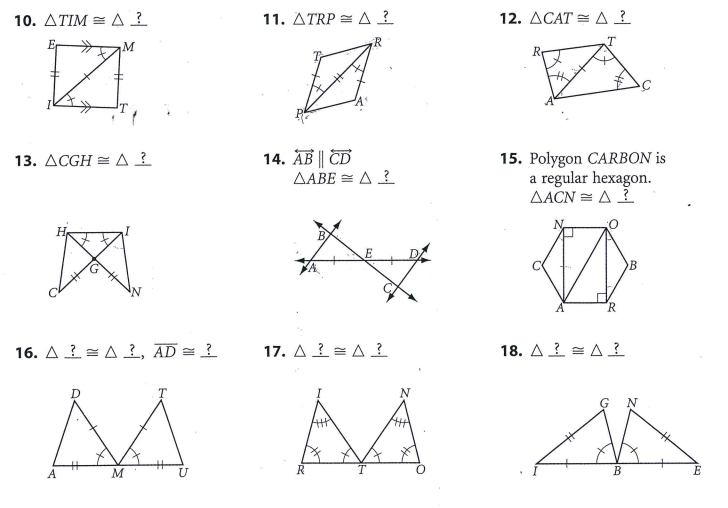 #16 - ∆DAM  ∆TUM by SAS	   17. Ignore				18. – angle not between sides